 Air Quality Bureau    P.O. Box 200901    Helena MT 59620-0901    (406) 444-3490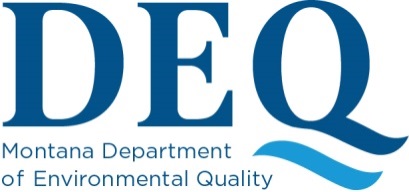 Air Quality Bureau    P.O. Box 200901    Helena MT 59620-0901    (406) 444-3490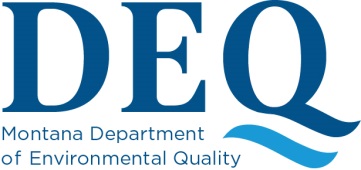 Return 10 days prior to requested burn date to: deq-armb-admin@mt.gov or DEQ AQB, PO Box 200901, Helena MT 59620-0900MONTANA FIREFIGHTER TRAININGOPEN BURNING PERMIT APPLICATIONMONTANA FIREFIGHTER TRAININGOPEN BURNING PERMIT APPLICATIONMONTANA FIREFIGHTER TRAININGOPEN BURNING PERMIT APPLICATIONMONTANA FIREFIGHTER TRAININGOPEN BURNING PERMIT APPLICATIONMONTANA FIREFIGHTER TRAININGOPEN BURNING PERMIT APPLICATIONMONTANA FIREFIGHTER TRAININGOPEN BURNING PERMIT APPLICATIONMONTANA FIREFIGHTER TRAININGOPEN BURNING PERMIT APPLICATIONMONTANA FIREFIGHTER TRAININGOPEN BURNING PERMIT APPLICATIONMONTANA FIREFIGHTER TRAININGOPEN BURNING PERMIT APPLICATIONMONTANA FIREFIGHTER TRAININGOPEN BURNING PERMIT APPLICATIONMONTANA FIREFIGHTER TRAININGOPEN BURNING PERMIT APPLICATIONMONTANA FIREFIGHTER TRAININGOPEN BURNING PERMIT APPLICATIONMONTANA FIREFIGHTER TRAININGOPEN BURNING PERMIT APPLICATION1.General InformationGeneral InformationName of Fire Department:Name of Fire Department:b. Mailing Address:PO Box or Street                      City                                                State                                  ZIPPO Box or Street                      City                                                State                                  ZIPPO Box or Street                      City                                                State                                  ZIPPO Box or Street                      City                                                State                                  ZIPPO Box or Street                      City                                                State                                  ZIPPO Box or Street                      City                                                State                                  ZIPPO Box or Street                      City                                                State                                  ZIPPO Box or Street                      City                                                State                                  ZIPPO Box or Street                      City                                                State                                  ZIPPO Box or Street                      City                                                State                                  ZIPPO Box or Street                      City                                                State                                  ZIPContact Person:Telephone No.:e. Email:2.List all materials that you may wish to burn including tires, asphalt shingles, tar paper, automobile or aircraft bodies and interiors, chemicals, standing or demolished structures, oil or petroleum products, and insulated wire.List all materials that you may wish to burn including tires, asphalt shingles, tar paper, automobile or aircraft bodies and interiors, chemicals, standing or demolished structures, oil or petroleum products, and insulated wire.List all materials that you may wish to burn including tires, asphalt shingles, tar paper, automobile or aircraft bodies and interiors, chemicals, standing or demolished structures, oil or petroleum products, and insulated wire.List all materials that you may wish to burn including tires, asphalt shingles, tar paper, automobile or aircraft bodies and interiors, chemicals, standing or demolished structures, oil or petroleum products, and insulated wire.List all materials that you may wish to burn including tires, asphalt shingles, tar paper, automobile or aircraft bodies and interiors, chemicals, standing or demolished structures, oil or petroleum products, and insulated wire.List all materials that you may wish to burn including tires, asphalt shingles, tar paper, automobile or aircraft bodies and interiors, chemicals, standing or demolished structures, oil or petroleum products, and insulated wire.List all materials that you may wish to burn including tires, asphalt shingles, tar paper, automobile or aircraft bodies and interiors, chemicals, standing or demolished structures, oil or petroleum products, and insulated wire.List all materials that you may wish to burn including tires, asphalt shingles, tar paper, automobile or aircraft bodies and interiors, chemicals, standing or demolished structures, oil or petroleum products, and insulated wire.List all materials that you may wish to burn including tires, asphalt shingles, tar paper, automobile or aircraft bodies and interiors, chemicals, standing or demolished structures, oil or petroleum products, and insulated wire.List all materials that you may wish to burn including tires, asphalt shingles, tar paper, automobile or aircraft bodies and interiors, chemicals, standing or demolished structures, oil or petroleum products, and insulated wire.List all materials that you may wish to burn including tires, asphalt shingles, tar paper, automobile or aircraft bodies and interiors, chemicals, standing or demolished structures, oil or petroleum products, and insulated wire.List all materials that you may wish to burn including tires, asphalt shingles, tar paper, automobile or aircraft bodies and interiors, chemicals, standing or demolished structures, oil or petroleum products, and insulated wire.3.Fire Department Representatives Authorized Signature:Fire Department Representatives Authorized Signature:Fire Department Representatives Authorized Signature:Fire Department Representatives Authorized Signature:Fire Department Representatives Authorized Signature:Fire Department Representatives Authorized Signature:Fire Department Representatives Authorized Signature:Fire Department Representatives Authorized Signature:Fire Department Representatives Authorized Signature:Fire Department Representatives Authorized Signature:Fire Department Representatives Authorized Signature:Fire Department Representatives Authorized Signature:Authorized SignatureAuthorized SignatureAuthorized SignatureAuthorized SignaturePrinted NamePrinted NamePrinted NamePrinted NamePrinted NameDateReturn the following:1. Completed Application2. Application fee of $25.003. Newspaper copy of the published notice(s)4. Affidavit of publication from newspaperDEQ - Air Quality BureauP.O. Box 200901Helena, MT 59620 Or Email: deq-armb-admin@mt.govReturn the following:1. Completed Application2. Application fee of $25.003. Newspaper copy of the published notice(s)4. Affidavit of publication from newspaperDEQ - Air Quality BureauP.O. Box 200901Helena, MT 59620 Or Email: deq-armb-admin@mt.govReturn the following:1. Completed Application2. Application fee of $25.003. Newspaper copy of the published notice(s)4. Affidavit of publication from newspaperDEQ - Air Quality BureauP.O. Box 200901Helena, MT 59620 Or Email: deq-armb-admin@mt.govReturn the following:1. Completed Application2. Application fee of $25.003. Newspaper copy of the published notice(s)4. Affidavit of publication from newspaperDEQ - Air Quality BureauP.O. Box 200901Helena, MT 59620 Or Email: deq-armb-admin@mt.govReturn the following:1. Completed Application2. Application fee of $25.003. Newspaper copy of the published notice(s)4. Affidavit of publication from newspaperDEQ - Air Quality BureauP.O. Box 200901Helena, MT 59620 Or Email: deq-armb-admin@mt.govReturn the following:1. Completed Application2. Application fee of $25.003. Newspaper copy of the published notice(s)4. Affidavit of publication from newspaperDEQ - Air Quality BureauP.O. Box 200901Helena, MT 59620 Or Email: deq-armb-admin@mt.govReturn the following:1. Completed Application2. Application fee of $25.003. Newspaper copy of the published notice(s)4. Affidavit of publication from newspaperDEQ - Air Quality BureauP.O. Box 200901Helena, MT 59620 Or Email: deq-armb-admin@mt.govReturn the following:1. Completed Application2. Application fee of $25.003. Newspaper copy of the published notice(s)4. Affidavit of publication from newspaperDEQ - Air Quality BureauP.O. Box 200901Helena, MT 59620 Or Email: deq-armb-admin@mt.govReturn the following:1. Completed Application2. Application fee of $25.003. Newspaper copy of the published notice(s)4. Affidavit of publication from newspaperDEQ - Air Quality BureauP.O. Box 200901Helena, MT 59620 Or Email: deq-armb-admin@mt.govReturn the following:1. Completed Application2. Application fee of $25.003. Newspaper copy of the published notice(s)4. Affidavit of publication from newspaperDEQ - Air Quality BureauP.O. Box 200901Helena, MT 59620 Or Email: deq-armb-admin@mt.govReturn the following:1. Completed Application2. Application fee of $25.003. Newspaper copy of the published notice(s)4. Affidavit of publication from newspaperDEQ - Air Quality BureauP.O. Box 200901Helena, MT 59620 Or Email: deq-armb-admin@mt.govReturn the following:1. Completed Application2. Application fee of $25.003. Newspaper copy of the published notice(s)4. Affidavit of publication from newspaperDEQ - Air Quality BureauP.O. Box 200901Helena, MT 59620 Or Email: deq-armb-admin@mt.govThe estimated time for DEQ to process a correctly completed application form is 35 days from the date of publication of the public notice or the date DEQ receives your application, whichever is later.  The Department decision is not final unless 15 days have elapsed from the date of permit issuance and there is no request for a hearing before the Board of Environmental Review.  Please refer to the Administrative Rules of Montana 17.8.615.The estimated time for DEQ to process a correctly completed application form is 35 days from the date of publication of the public notice or the date DEQ receives your application, whichever is later.  The Department decision is not final unless 15 days have elapsed from the date of permit issuance and there is no request for a hearing before the Board of Environmental Review.  Please refer to the Administrative Rules of Montana 17.8.615.The estimated time for DEQ to process a correctly completed application form is 35 days from the date of publication of the public notice or the date DEQ receives your application, whichever is later.  The Department decision is not final unless 15 days have elapsed from the date of permit issuance and there is no request for a hearing before the Board of Environmental Review.  Please refer to the Administrative Rules of Montana 17.8.615.The estimated time for DEQ to process a correctly completed application form is 35 days from the date of publication of the public notice or the date DEQ receives your application, whichever is later.  The Department decision is not final unless 15 days have elapsed from the date of permit issuance and there is no request for a hearing before the Board of Environmental Review.  Please refer to the Administrative Rules of Montana 17.8.615.The estimated time for DEQ to process a correctly completed application form is 35 days from the date of publication of the public notice or the date DEQ receives your application, whichever is later.  The Department decision is not final unless 15 days have elapsed from the date of permit issuance and there is no request for a hearing before the Board of Environmental Review.  Please refer to the Administrative Rules of Montana 17.8.615.The estimated time for DEQ to process a correctly completed application form is 35 days from the date of publication of the public notice or the date DEQ receives your application, whichever is later.  The Department decision is not final unless 15 days have elapsed from the date of permit issuance and there is no request for a hearing before the Board of Environmental Review.  Please refer to the Administrative Rules of Montana 17.8.615.The estimated time for DEQ to process a correctly completed application form is 35 days from the date of publication of the public notice or the date DEQ receives your application, whichever is later.  The Department decision is not final unless 15 days have elapsed from the date of permit issuance and there is no request for a hearing before the Board of Environmental Review.  Please refer to the Administrative Rules of Montana 17.8.615.The estimated time for DEQ to process a correctly completed application form is 35 days from the date of publication of the public notice or the date DEQ receives your application, whichever is later.  The Department decision is not final unless 15 days have elapsed from the date of permit issuance and there is no request for a hearing before the Board of Environmental Review.  Please refer to the Administrative Rules of Montana 17.8.615.The estimated time for DEQ to process a correctly completed application form is 35 days from the date of publication of the public notice or the date DEQ receives your application, whichever is later.  The Department decision is not final unless 15 days have elapsed from the date of permit issuance and there is no request for a hearing before the Board of Environmental Review.  Please refer to the Administrative Rules of Montana 17.8.615.The estimated time for DEQ to process a correctly completed application form is 35 days from the date of publication of the public notice or the date DEQ receives your application, whichever is later.  The Department decision is not final unless 15 days have elapsed from the date of permit issuance and there is no request for a hearing before the Board of Environmental Review.  Please refer to the Administrative Rules of Montana 17.8.615.The estimated time for DEQ to process a correctly completed application form is 35 days from the date of publication of the public notice or the date DEQ receives your application, whichever is later.  The Department decision is not final unless 15 days have elapsed from the date of permit issuance and there is no request for a hearing before the Board of Environmental Review.  Please refer to the Administrative Rules of Montana 17.8.615.The estimated time for DEQ to process a correctly completed application form is 35 days from the date of publication of the public notice or the date DEQ receives your application, whichever is later.  The Department decision is not final unless 15 days have elapsed from the date of permit issuance and there is no request for a hearing before the Board of Environmental Review.  Please refer to the Administrative Rules of Montana 17.8.615.The estimated time for DEQ to process a correctly completed application form is 35 days from the date of publication of the public notice or the date DEQ receives your application, whichever is later.  The Department decision is not final unless 15 days have elapsed from the date of permit issuance and there is no request for a hearing before the Board of Environmental Review.  Please refer to the Administrative Rules of Montana 17.8.615.FFOB_Appilcation.docxFFOB_Appilcation.docxFFOB_Appilcation.docxFFOB_Appilcation.docx1 of 31 of 31 of 31 of 31 of 31 of 3Revised:  5/10/2022Revised:  5/10/2022Revised:  5/10/2022                                                             Air Quality Bureau    P.O. Box 200901    Helena MT 59620-0901    (406) 444-3490MONTANA FIREFIGHTER TRAININGOPEN BURNING PERMIT APPLICATION INSTRUCTIONS                                                             Air Quality Bureau    P.O. Box 200901    Helena MT 59620-0901    (406) 444-3490MONTANA FIREFIGHTER TRAININGOPEN BURNING PERMIT APPLICATION INSTRUCTIONSThe intentional burning of buildings is considered demolition.  According to the Environmental Protection Agency’s (EPA) National Emission Standards for Hazardous Air Pollutants (NESHAP), if a facility is demolished by intentional burning all asbestos-containing material, including non-friable asbestos, must be removed in accordance with the asbestos regulations before burning.  Therefore, all asphalt shingles, flooring, siding, insulation, or any material which might contain asbestos, must be removed from structures prior to the training burn unless samples of the materials are analyzed by an accredited laboratory and are shown to be asbestos-free.  Sampling of the potential asbestos-containing materials must be done by a state-accredited asbestos inspector.  The removal of asbestos-containing material must be done in accordance with all federal, state, and OSHA regulations. Before any asbestos material can be removed, a permit may be required from the Asbestos Control Program of the Montana Department of Environmental Quality.Regardless of whether or not asbestos is found in or on the facility, notification of the demolition by intentional burning is required.  A copy of the notification must be received by the department at least 10 days prior to the burn and specific permission for the burn must be granted by the department prior to ignition.For the protection of public health and safety, there are certain materials which are not to be open burned.  Special allowances are made for firefighter training (denoted with asterisks *), but the permittee must remove all prohibited materials that can safely and reasonably be removed prior to the training burn.  Prohibited materials include, but are not limited to: food wastes; Styrofoam, vinyl, and other plastics; wastes generating noxious odors; wood and wood byproducts that have been coated, painted, stained or contaminated by a foreign material; poultry litter; animal droppings; dead animals or parts; tires*; rubber materials; asphalt shingles*; tar paper*; automobile or aircraft bodies and interiors*; insulated wire*; oil or petroleum products*; treated lumber and timbers; pathogenic wastes; hazardous wastes; trade wastes; any material from a salvage operation; chemicals*; Christmas tree waste; asbestos or asbestos-containing material; and standing or demolished structures*.In accordance with Administrative Rules of Montana (ARM) 17.8.515 the Firefighter Open Burning Application requires submission of a $25.00 application fee.  An air quality open burning permit application is incomplete until the proper open burning fee is paid to the Department. The intentional burning of buildings is considered demolition.  According to the Environmental Protection Agency’s (EPA) National Emission Standards for Hazardous Air Pollutants (NESHAP), if a facility is demolished by intentional burning all asbestos-containing material, including non-friable asbestos, must be removed in accordance with the asbestos regulations before burning.  Therefore, all asphalt shingles, flooring, siding, insulation, or any material which might contain asbestos, must be removed from structures prior to the training burn unless samples of the materials are analyzed by an accredited laboratory and are shown to be asbestos-free.  Sampling of the potential asbestos-containing materials must be done by a state-accredited asbestos inspector.  The removal of asbestos-containing material must be done in accordance with all federal, state, and OSHA regulations. Before any asbestos material can be removed, a permit may be required from the Asbestos Control Program of the Montana Department of Environmental Quality.Regardless of whether or not asbestos is found in or on the facility, notification of the demolition by intentional burning is required.  A copy of the notification must be received by the department at least 10 days prior to the burn and specific permission for the burn must be granted by the department prior to ignition.For the protection of public health and safety, there are certain materials which are not to be open burned.  Special allowances are made for firefighter training (denoted with asterisks *), but the permittee must remove all prohibited materials that can safely and reasonably be removed prior to the training burn.  Prohibited materials include, but are not limited to: food wastes; Styrofoam, vinyl, and other plastics; wastes generating noxious odors; wood and wood byproducts that have been coated, painted, stained or contaminated by a foreign material; poultry litter; animal droppings; dead animals or parts; tires*; rubber materials; asphalt shingles*; tar paper*; automobile or aircraft bodies and interiors*; insulated wire*; oil or petroleum products*; treated lumber and timbers; pathogenic wastes; hazardous wastes; trade wastes; any material from a salvage operation; chemicals*; Christmas tree waste; asbestos or asbestos-containing material; and standing or demolished structures*.In accordance with Administrative Rules of Montana (ARM) 17.8.515 the Firefighter Open Burning Application requires submission of a $25.00 application fee.  An air quality open burning permit application is incomplete until the proper open burning fee is paid to the Department. Return the completed Firefighter Training Open Burning Permit Application, Application Fee, Newspaper copy of the published notice(s), and Affidavit of publication from newspaper to:DEQ - Air Quality BureauP.O. Box 200901Helena, MT 59620Email: deq-armb-admin@mt.govFFOB_Appilcation.docx2 of 3Revised:  5/10/2022Instructions to Applicants for Firefighting Training Open Burning PermitInstructions to Applicants for Firefighting Training Open Burning PermitInstructions to Applicants for Firefighting Training Open Burning PermitInstructions to Applicants for Firefighting Training Open Burning PermitInstructions to Applicants for Firefighting Training Open Burning PermitInstructions to Applicants for Firefighting Training Open Burning PermitInstructions to Applicants for Firefighting Training Open Burning PermitThe notice below must be published no earlier than 10 days prior to the date your application will be submitted to the Montana DEQ – Air Quality Bureau, and no later than 10 days following the date of submittal.  The notice is to be published once in the legal notice section of a newspaper of general circulation where the firefighter training exercise is to be conducted.  Any fees associated with publication of this notice are the responsibility of the permit applicant.A newspaper copy of the published notice(s) and the affidavit of publication must be submitted to the Department before the application can be processed.The notice below must be published no earlier than 10 days prior to the date your application will be submitted to the Montana DEQ – Air Quality Bureau, and no later than 10 days following the date of submittal.  The notice is to be published once in the legal notice section of a newspaper of general circulation where the firefighter training exercise is to be conducted.  Any fees associated with publication of this notice are the responsibility of the permit applicant.A newspaper copy of the published notice(s) and the affidavit of publication must be submitted to the Department before the application can be processed.The notice below must be published no earlier than 10 days prior to the date your application will be submitted to the Montana DEQ – Air Quality Bureau, and no later than 10 days following the date of submittal.  The notice is to be published once in the legal notice section of a newspaper of general circulation where the firefighter training exercise is to be conducted.  Any fees associated with publication of this notice are the responsibility of the permit applicant.A newspaper copy of the published notice(s) and the affidavit of publication must be submitted to the Department before the application can be processed.The notice below must be published no earlier than 10 days prior to the date your application will be submitted to the Montana DEQ – Air Quality Bureau, and no later than 10 days following the date of submittal.  The notice is to be published once in the legal notice section of a newspaper of general circulation where the firefighter training exercise is to be conducted.  Any fees associated with publication of this notice are the responsibility of the permit applicant.A newspaper copy of the published notice(s) and the affidavit of publication must be submitted to the Department before the application can be processed.The notice below must be published no earlier than 10 days prior to the date your application will be submitted to the Montana DEQ – Air Quality Bureau, and no later than 10 days following the date of submittal.  The notice is to be published once in the legal notice section of a newspaper of general circulation where the firefighter training exercise is to be conducted.  Any fees associated with publication of this notice are the responsibility of the permit applicant.A newspaper copy of the published notice(s) and the affidavit of publication must be submitted to the Department before the application can be processed.The notice below must be published no earlier than 10 days prior to the date your application will be submitted to the Montana DEQ – Air Quality Bureau, and no later than 10 days following the date of submittal.  The notice is to be published once in the legal notice section of a newspaper of general circulation where the firefighter training exercise is to be conducted.  Any fees associated with publication of this notice are the responsibility of the permit applicant.A newspaper copy of the published notice(s) and the affidavit of publication must be submitted to the Department before the application can be processed.The notice below must be published no earlier than 10 days prior to the date your application will be submitted to the Montana DEQ – Air Quality Bureau, and no later than 10 days following the date of submittal.  The notice is to be published once in the legal notice section of a newspaper of general circulation where the firefighter training exercise is to be conducted.  Any fees associated with publication of this notice are the responsibility of the permit applicant.A newspaper copy of the published notice(s) and the affidavit of publication must be submitted to the Department before the application can be processed.This notice is required by ARM Title 17, Chapter 8, Subchapter 6, Rule 17.8.615 Firefighter Training.This notice is required by ARM Title 17, Chapter 8, Subchapter 6, Rule 17.8.615 Firefighter Training.This notice is required by ARM Title 17, Chapter 8, Subchapter 6, Rule 17.8.615 Firefighter Training.This notice is required by ARM Title 17, Chapter 8, Subchapter 6, Rule 17.8.615 Firefighter Training.This notice is required by ARM Title 17, Chapter 8, Subchapter 6, Rule 17.8.615 Firefighter Training.This notice is required by ARM Title 17, Chapter 8, Subchapter 6, Rule 17.8.615 Firefighter Training.This notice is required by ARM Title 17, Chapter 8, Subchapter 6, Rule 17.8.615 Firefighter Training.PUBLIC NOTICEPUBLIC NOTICEPUBLIC NOTICEPUBLIC NOTICEPUBLIC NOTICEPUBLIC NOTICEPUBLIC NOTICENotice of Application for Air Quality Permit (pursuant to Section 75-2-211, MCA, and ARM Title 17, ChapterNotice of Application for Air Quality Permit (pursuant to Section 75-2-211, MCA, and ARM Title 17, ChapterNotice of Application for Air Quality Permit (pursuant to Section 75-2-211, MCA, and ARM Title 17, ChapterNotice of Application for Air Quality Permit (pursuant to Section 75-2-211, MCA, and ARM Title 17, ChapterNotice of Application for Air Quality Permit (pursuant to Section 75-2-211, MCA, and ARM Title 17, ChapterNotice of Application for Air Quality Permit (pursuant to Section 75-2-211, MCA, and ARM Title 17, ChapterNotice of Application for Air Quality Permit (pursuant to Section 75-2-211, MCA, and ARM Title 17, Chapter8, Subchapter 6, Open Burning),8, Subchapter 6, Open Burning),8, Subchapter 6, Open Burning),name of applicant(s)name of applicant(s)name of applicant(s)name of applicant(s)on or about an application for a conditionalhas filed/will filehas filed/will filehas filed/will filehas filed/will filedateair quality firefighter training burning permit from the Air, Energy & Mining Division of the Montana Department of Environmental Quality (Department).  Applicant(s) seeks approval of its/their application to conduct firefighter training exercises which may include burning ofair quality firefighter training burning permit from the Air, Energy & Mining Division of the Montana Department of Environmental Quality (Department).  Applicant(s) seeks approval of its/their application to conduct firefighter training exercises which may include burning ofair quality firefighter training burning permit from the Air, Energy & Mining Division of the Montana Department of Environmental Quality (Department).  Applicant(s) seeks approval of its/their application to conduct firefighter training exercises which may include burning ofair quality firefighter training burning permit from the Air, Energy & Mining Division of the Montana Department of Environmental Quality (Department).  Applicant(s) seeks approval of its/their application to conduct firefighter training exercises which may include burning ofair quality firefighter training burning permit from the Air, Energy & Mining Division of the Montana Department of Environmental Quality (Department).  Applicant(s) seeks approval of its/their application to conduct firefighter training exercises which may include burning ofair quality firefighter training burning permit from the Air, Energy & Mining Division of the Montana Department of Environmental Quality (Department).  Applicant(s) seeks approval of its/their application to conduct firefighter training exercises which may include burning ofair quality firefighter training burning permit from the Air, Energy & Mining Division of the Montana Department of Environmental Quality (Department).  Applicant(s) seeks approval of its/their application to conduct firefighter training exercises which may include burning ofbrief description of type of material to be burnedbrief description of type of material to be burnedbrief description of type of material to be burnedbrief description of type of material to be burnedbrief description of type of material to be burnedat(county/counties in which the open burning is to take place)(county/counties in which the open burning is to take place)(county/counties in which the open burning is to take place)(county/counties in which the open burning is to take place)(county/counties in which the open burning is to take place)(county/counties in which the open burning is to take place)(county/counties in which the open burning is to take place)	Any member of the public with questions or who wishes to receive notice of the Department's determination, and the location where a copy of the application and the Department's analysis of it can be reviewed, or to submit comments on the application, must contact DEQ-Air Quality Bureau, P.O. Box 200901, Helena, Montana 59620-0901, phone (406) 444-3490.	Any comments on the application must be submitted within 20 days after publication of this notice or filing of the application, whichever is later.  Our decision to approve or deny an application for a conditional open burning permit may be reviewed by the Board of Environmental Review (Board) according to the following procedure:	When we approve or deny the application for a conditional open burning permit under this section, a person who is jointly or severally adversely affected by our decision may request, within 15 days after the decision, upon affidavit setting forth the grounds therefor, a hearing before the Board.  A hearing shall be held under the provisions of the Montana Administrative Procedures Act.	Our decision on the application is not final unless 15 days have elapsed and there is no request for a hearing under this section.  The filing of a request for a hearing postpones the effective date of the decision until the conclusion of the hearing and issuance of a final decision by the Board.	Any member of the public with questions or who wishes to receive notice of the Department's determination, and the location where a copy of the application and the Department's analysis of it can be reviewed, or to submit comments on the application, must contact DEQ-Air Quality Bureau, P.O. Box 200901, Helena, Montana 59620-0901, phone (406) 444-3490.	Any comments on the application must be submitted within 20 days after publication of this notice or filing of the application, whichever is later.  Our decision to approve or deny an application for a conditional open burning permit may be reviewed by the Board of Environmental Review (Board) according to the following procedure:	When we approve or deny the application for a conditional open burning permit under this section, a person who is jointly or severally adversely affected by our decision may request, within 15 days after the decision, upon affidavit setting forth the grounds therefor, a hearing before the Board.  A hearing shall be held under the provisions of the Montana Administrative Procedures Act.	Our decision on the application is not final unless 15 days have elapsed and there is no request for a hearing under this section.  The filing of a request for a hearing postpones the effective date of the decision until the conclusion of the hearing and issuance of a final decision by the Board.	Any member of the public with questions or who wishes to receive notice of the Department's determination, and the location where a copy of the application and the Department's analysis of it can be reviewed, or to submit comments on the application, must contact DEQ-Air Quality Bureau, P.O. Box 200901, Helena, Montana 59620-0901, phone (406) 444-3490.	Any comments on the application must be submitted within 20 days after publication of this notice or filing of the application, whichever is later.  Our decision to approve or deny an application for a conditional open burning permit may be reviewed by the Board of Environmental Review (Board) according to the following procedure:	When we approve or deny the application for a conditional open burning permit under this section, a person who is jointly or severally adversely affected by our decision may request, within 15 days after the decision, upon affidavit setting forth the grounds therefor, a hearing before the Board.  A hearing shall be held under the provisions of the Montana Administrative Procedures Act.	Our decision on the application is not final unless 15 days have elapsed and there is no request for a hearing under this section.  The filing of a request for a hearing postpones the effective date of the decision until the conclusion of the hearing and issuance of a final decision by the Board.	Any member of the public with questions or who wishes to receive notice of the Department's determination, and the location where a copy of the application and the Department's analysis of it can be reviewed, or to submit comments on the application, must contact DEQ-Air Quality Bureau, P.O. Box 200901, Helena, Montana 59620-0901, phone (406) 444-3490.	Any comments on the application must be submitted within 20 days after publication of this notice or filing of the application, whichever is later.  Our decision to approve or deny an application for a conditional open burning permit may be reviewed by the Board of Environmental Review (Board) according to the following procedure:	When we approve or deny the application for a conditional open burning permit under this section, a person who is jointly or severally adversely affected by our decision may request, within 15 days after the decision, upon affidavit setting forth the grounds therefor, a hearing before the Board.  A hearing shall be held under the provisions of the Montana Administrative Procedures Act.	Our decision on the application is not final unless 15 days have elapsed and there is no request for a hearing under this section.  The filing of a request for a hearing postpones the effective date of the decision until the conclusion of the hearing and issuance of a final decision by the Board.	Any member of the public with questions or who wishes to receive notice of the Department's determination, and the location where a copy of the application and the Department's analysis of it can be reviewed, or to submit comments on the application, must contact DEQ-Air Quality Bureau, P.O. Box 200901, Helena, Montana 59620-0901, phone (406) 444-3490.	Any comments on the application must be submitted within 20 days after publication of this notice or filing of the application, whichever is later.  Our decision to approve or deny an application for a conditional open burning permit may be reviewed by the Board of Environmental Review (Board) according to the following procedure:	When we approve or deny the application for a conditional open burning permit under this section, a person who is jointly or severally adversely affected by our decision may request, within 15 days after the decision, upon affidavit setting forth the grounds therefor, a hearing before the Board.  A hearing shall be held under the provisions of the Montana Administrative Procedures Act.	Our decision on the application is not final unless 15 days have elapsed and there is no request for a hearing under this section.  The filing of a request for a hearing postpones the effective date of the decision until the conclusion of the hearing and issuance of a final decision by the Board.	Any member of the public with questions or who wishes to receive notice of the Department's determination, and the location where a copy of the application and the Department's analysis of it can be reviewed, or to submit comments on the application, must contact DEQ-Air Quality Bureau, P.O. Box 200901, Helena, Montana 59620-0901, phone (406) 444-3490.	Any comments on the application must be submitted within 20 days after publication of this notice or filing of the application, whichever is later.  Our decision to approve or deny an application for a conditional open burning permit may be reviewed by the Board of Environmental Review (Board) according to the following procedure:	When we approve or deny the application for a conditional open burning permit under this section, a person who is jointly or severally adversely affected by our decision may request, within 15 days after the decision, upon affidavit setting forth the grounds therefor, a hearing before the Board.  A hearing shall be held under the provisions of the Montana Administrative Procedures Act.	Our decision on the application is not final unless 15 days have elapsed and there is no request for a hearing under this section.  The filing of a request for a hearing postpones the effective date of the decision until the conclusion of the hearing and issuance of a final decision by the Board.	Any member of the public with questions or who wishes to receive notice of the Department's determination, and the location where a copy of the application and the Department's analysis of it can be reviewed, or to submit comments on the application, must contact DEQ-Air Quality Bureau, P.O. Box 200901, Helena, Montana 59620-0901, phone (406) 444-3490.	Any comments on the application must be submitted within 20 days after publication of this notice or filing of the application, whichever is later.  Our decision to approve or deny an application for a conditional open burning permit may be reviewed by the Board of Environmental Review (Board) according to the following procedure:	When we approve or deny the application for a conditional open burning permit under this section, a person who is jointly or severally adversely affected by our decision may request, within 15 days after the decision, upon affidavit setting forth the grounds therefor, a hearing before the Board.  A hearing shall be held under the provisions of the Montana Administrative Procedures Act.	Our decision on the application is not final unless 15 days have elapsed and there is no request for a hearing under this section.  The filing of a request for a hearing postpones the effective date of the decision until the conclusion of the hearing and issuance of a final decision by the Board.FFOB_Appilcation.docx3 of 3Revised:  5/10/2022FIREFIGHTER TRAINING OPEN BURNING NOTIFICATIONFIREFIGHTER TRAINING OPEN BURNING NOTIFICATIONFIREFIGHTER TRAINING OPEN BURNING NOTIFICATIONFIREFIGHTER TRAINING OPEN BURNING NOTIFICATIONFIREFIGHTER TRAINING OPEN BURNING NOTIFICATIONFIREFIGHTER TRAINING OPEN BURNING NOTIFICATIONFIREFIGHTER TRAINING OPEN BURNING NOTIFICATIONFIREFIGHTER TRAINING OPEN BURNING NOTIFICATIONFIREFIGHTER TRAINING OPEN BURNING NOTIFICATIONFIREFIGHTER TRAINING OPEN BURNING NOTIFICATIONFIREFIGHTER TRAINING OPEN BURNING NOTIFICATIONFIREFIGHTER TRAINING OPEN BURNING NOTIFICATIONFIREFIGHTER TRAINING OPEN BURNING NOTIFICATIONFIREFIGHTER TRAINING OPEN BURNING NOTIFICATIONFIREFIGHTER TRAINING OPEN BURNING NOTIFICATIONFIREFIGHTER TRAINING OPEN BURNING NOTIFICATIONFIREFIGHTER TRAINING OPEN BURNING NOTIFICATIONFIREFIGHTER TRAINING OPEN BURNING NOTIFICATIONFIREFIGHTER TRAINING OPEN BURNING NOTIFICATIONFIREFIGHTER TRAINING OPEN BURNING NOTIFICATIONFIREFIGHTER TRAINING OPEN BURNING NOTIFICATIONFIREFIGHTER TRAINING OPEN BURNING NOTIFICATIONFIREFIGHTER TRAINING OPEN BURNING NOTIFICATIONFIREFIGHTER TRAINING OPEN BURNING NOTIFICATIONFIREFIGHTER TRAINING OPEN BURNING NOTIFICATIONFIREFIGHTER TRAINING OPEN BURNING NOTIFICATIONFIREFIGHTER TRAINING OPEN BURNING NOTIFICATIONFIREFIGHTER TRAINING OPEN BURNING NOTIFICATIONFIREFIGHTER TRAINING OPEN BURNING NOTIFICATIONFIREFIGHTER TRAINING OPEN BURNING NOTIFICATIONFIREFIGHTER TRAINING OPEN BURNING NOTIFICATIONFIREFIGHTER TRAINING OPEN BURNING NOTIFICATIONFIREFIGHTER TRAINING OPEN BURNING NOTIFICATIONFIREFIGHTER TRAINING OPEN BURNING NOTIFICATIONFIREFIGHTER TRAINING OPEN BURNING NOTIFICATIONFIREFIGHTER TRAINING OPEN BURNING NOTIFICATIONFIREFIGHTER TRAINING OPEN BURNING NOTIFICATIONFIREFIGHTER TRAINING OPEN BURNING NOTIFICATIONFIREFIGHTER TRAINING OPEN BURNING NOTIFICATIONFIREFIGHTER TRAINING OPEN BURNING NOTIFICATIONFIREFIGHTER TRAINING OPEN BURNING NOTIFICATIONFIREFIGHTER TRAINING OPEN BURNING NOTIFICATIONFIREFIGHTER TRAINING OPEN BURNING NOTIFICATIONFIREFIGHTER TRAINING OPEN BURNING NOTIFICATION1.General InformationGeneral InformationGeneral InformationGeneral InformationGeneral InformationGeneral InformationGeneral InformationGeneral InformationGeneral InformationGeneral InformationGeneral InformationGeneral InformationGeneral InformationGeneral InformationGeneral InformationGeneral InformationGeneral InformationGeneral InformationGeneral InformationGeneral InformationGeneral InformationGeneral InformationGeneral InformationGeneral InformationGeneral InformationGeneral InformationGeneral InformationGeneral InformationGeneral InformationGeneral InformationGeneral InformationGeneral InformationGeneral InformationGeneral InformationGeneral InformationGeneral InformationGeneral InformationGeneral InformationGeneral InformationGeneral InformationGeneral InformationGeneral InformationGeneral InformationName of Fire Department: Name of Fire Department: Name of Fire Department: Name of Fire Department: Name of Fire Department: Name of Fire Department: Name of Fire Department: Name of Fire Department: Name of Fire Department: Name of Fire Department: Firefighter Open Burning Permit Number: Firefighter Open Burning Permit Number: Firefighter Open Burning Permit Number: Firefighter Open Burning Permit Number: Firefighter Open Burning Permit Number: Firefighter Open Burning Permit Number: Firefighter Open Burning Permit Number: Firefighter Open Burning Permit Number: Firefighter Open Burning Permit Number: Firefighter Open Burning Permit Number: Firefighter Open Burning Permit Number: Firefighter Open Burning Permit Number: Firefighter Open Burning Permit Number: Firefighter Open Burning Permit Number: Firefighter Open Burning Permit Number: Firefighter Open Burning Permit Number: Mailing Address:Mailing Address:Mailing Address:Mailing Address:Mailing Address:Mailing Address:MTMTMTPO Box or Street AddressPO Box or Street AddressPO Box or Street AddressPO Box or Street AddressPO Box or Street AddressPO Box or Street AddressPO Box or Street AddressPO Box or Street AddressPO Box or Street AddressPO Box or Street AddressPO Box or Street AddressPO Box or Street AddressPO Box or Street AddressPO Box or Street AddressPO Box or Street AddressCityCityCityCityCityCityCityCityCityCityCityCityCityCityCityStateStateStateZip CodeContact Person:Contact Person:Contact Person:Contact Person:Contact Person:Telephone Number:Telephone Number:Telephone Number:Telephone Number:Telephone Number:Telephone Number:Telephone Number:Telephone Number:Email:Email:Email:Email:Email:Email:2.Burn Site InformationBurn Site InformationBurn Site InformationBurn Site InformationBurn Site InformationBurn Site InformationBurn Site InformationBurn Site InformationBurn Site InformationBurn Site InformationPhysical Address:Physical Address:Physical Address:Physical Address:Physical Address:Physical Address:Physical Address:MTMTMTStreet AddressStreet AddressStreet AddressStreet AddressStreet AddressStreet AddressStreet AddressStreet AddressStreet AddressStreet AddressStreet AddressStreet AddressStreet AddressStreet AddressCityCityCityCityCityCityCityCityCityCityCityCityCityCityCityStateStateStateZip CodeLegal description of burn site:Legal description of burn site:Legal description of burn site:Legal description of burn site:Legal description of burn site:Legal description of burn site:Legal description of burn site:Legal description of burn site:Legal description of burn site:Legal description of burn site:Legal description of burn site:Latitude/LongitudeLatitude/LongitudeLatitude/LongitudeLatitude/LongitudeLatitude/LongitudeLatitude/LongitudeLatitude/LongitudeLatitude/LongitudeLatitude/LongitudeLatitude/LongitudeLatitude/LongitudeLatitude/LongitudeLatitude/LongitudeLatitude/LongitudeLatitude/LongitudeLatitude/LongitudeLatitude/LongitudeLatitude/LongitudeLatitude/LongitudeLatitude/LongitudeLatitude/LongitudeCountyCountyCountyCountyCountyCountyCountyCountyCountyCountyAdjacent land use:Adjacent land use:Adjacent land use:Adjacent land use:Adjacent land use:Adjacent land use:Adjacent land use:Industrial, Residential, Agricultural/undeveloped, etc.Industrial, Residential, Agricultural/undeveloped, etc.Industrial, Residential, Agricultural/undeveloped, etc.Industrial, Residential, Agricultural/undeveloped, etc.Industrial, Residential, Agricultural/undeveloped, etc.Industrial, Residential, Agricultural/undeveloped, etc.Industrial, Residential, Agricultural/undeveloped, etc.Industrial, Residential, Agricultural/undeveloped, etc.Industrial, Residential, Agricultural/undeveloped, etc.Industrial, Residential, Agricultural/undeveloped, etc.Industrial, Residential, Agricultural/undeveloped, etc.Industrial, Residential, Agricultural/undeveloped, etc.Industrial, Residential, Agricultural/undeveloped, etc.Industrial, Residential, Agricultural/undeveloped, etc.Industrial, Residential, Agricultural/undeveloped, etc.Industrial, Residential, Agricultural/undeveloped, etc.Industrial, Residential, Agricultural/undeveloped, etc.Industrial, Residential, Agricultural/undeveloped, etc.Industrial, Residential, Agricultural/undeveloped, etc.Industrial, Residential, Agricultural/undeveloped, etc.Industrial, Residential, Agricultural/undeveloped, etc.Industrial, Residential, Agricultural/undeveloped, etc.Industrial, Residential, Agricultural/undeveloped, etc.Industrial, Residential, Agricultural/undeveloped, etc.Industrial, Residential, Agricultural/undeveloped, etc.Industrial, Residential, Agricultural/undeveloped, etc.Industrial, Residential, Agricultural/undeveloped, etc.Industrial, Residential, Agricultural/undeveloped, etc.Industrial, Residential, Agricultural/undeveloped, etc.Industrial, Residential, Agricultural/undeveloped, etc.Industrial, Residential, Agricultural/undeveloped, etc.Industrial, Residential, Agricultural/undeveloped, etc.Industrial, Residential, Agricultural/undeveloped, etc.Industrial, Residential, Agricultural/undeveloped, etc.Industrial, Residential, Agricultural/undeveloped, etc.Industrial, Residential, Agricultural/undeveloped, etc.d. Distance and direction to nearest residence or other sensitive areas (schools, hospitals, etc.):d. Distance and direction to nearest residence or other sensitive areas (schools, hospitals, etc.):d. Distance and direction to nearest residence or other sensitive areas (schools, hospitals, etc.):d. Distance and direction to nearest residence or other sensitive areas (schools, hospitals, etc.):d. Distance and direction to nearest residence or other sensitive areas (schools, hospitals, etc.):d. Distance and direction to nearest residence or other sensitive areas (schools, hospitals, etc.):d. Distance and direction to nearest residence or other sensitive areas (schools, hospitals, etc.):d. Distance and direction to nearest residence or other sensitive areas (schools, hospitals, etc.):d. Distance and direction to nearest residence or other sensitive areas (schools, hospitals, etc.):d. Distance and direction to nearest residence or other sensitive areas (schools, hospitals, etc.):d. Distance and direction to nearest residence or other sensitive areas (schools, hospitals, etc.):d. Distance and direction to nearest residence or other sensitive areas (schools, hospitals, etc.):d. Distance and direction to nearest residence or other sensitive areas (schools, hospitals, etc.):d. Distance and direction to nearest residence or other sensitive areas (schools, hospitals, etc.):d. Distance and direction to nearest residence or other sensitive areas (schools, hospitals, etc.):d. Distance and direction to nearest residence or other sensitive areas (schools, hospitals, etc.):d. Distance and direction to nearest residence or other sensitive areas (schools, hospitals, etc.):d. Distance and direction to nearest residence or other sensitive areas (schools, hospitals, etc.):d. Distance and direction to nearest residence or other sensitive areas (schools, hospitals, etc.):d. Distance and direction to nearest residence or other sensitive areas (schools, hospitals, etc.):d. Distance and direction to nearest residence or other sensitive areas (schools, hospitals, etc.):d. Distance and direction to nearest residence or other sensitive areas (schools, hospitals, etc.):d. Distance and direction to nearest residence or other sensitive areas (schools, hospitals, etc.):d. Distance and direction to nearest residence or other sensitive areas (schools, hospitals, etc.):d. Distance and direction to nearest residence or other sensitive areas (schools, hospitals, etc.):d. Distance and direction to nearest residence or other sensitive areas (schools, hospitals, etc.):d. Distance and direction to nearest residence or other sensitive areas (schools, hospitals, etc.):d. Distance and direction to nearest residence or other sensitive areas (schools, hospitals, etc.):d. Distance and direction to nearest residence or other sensitive areas (schools, hospitals, etc.):d. Distance and direction to nearest residence or other sensitive areas (schools, hospitals, etc.):d. Distance and direction to nearest residence or other sensitive areas (schools, hospitals, etc.):d. Distance and direction to nearest residence or other sensitive areas (schools, hospitals, etc.):d. Distance and direction to nearest residence or other sensitive areas (schools, hospitals, etc.):d. Distance and direction to nearest residence or other sensitive areas (schools, hospitals, etc.):d. Distance and direction to nearest residence or other sensitive areas (schools, hospitals, etc.):d. Distance and direction to nearest residence or other sensitive areas (schools, hospitals, etc.):d. Distance and direction to nearest residence or other sensitive areas (schools, hospitals, etc.):d. Distance and direction to nearest residence or other sensitive areas (schools, hospitals, etc.):d. Distance and direction to nearest residence or other sensitive areas (schools, hospitals, etc.):d. Distance and direction to nearest residence or other sensitive areas (schools, hospitals, etc.):d. Distance and direction to nearest residence or other sensitive areas (schools, hospitals, etc.):d. Distance and direction to nearest residence or other sensitive areas (schools, hospitals, etc.):d. Distance and direction to nearest residence or other sensitive areas (schools, hospitals, etc.):3. Details of Proposed BurnDetails of Proposed BurnDetails of Proposed BurnDetails of Proposed BurnDetails of Proposed BurnDetails of Proposed BurnDetails of Proposed BurnDetails of Proposed BurnDetails of Proposed BurnDetails of Proposed BurnDetails of Proposed BurnDetails of Proposed BurnDetails of Proposed BurnDetails of Proposed BurnDetails of Proposed BurnDetails of Proposed BurnDetails of Proposed BurnDetails of Proposed BurnDetails of Proposed BurnDetails of Proposed BurnDetails of Proposed BurnDetails of Proposed BurnDetails of Proposed BurnDetails of Proposed BurnDetails of Proposed BurnDetails of Proposed BurnDetails of Proposed BurnDetails of Proposed BurnDetails of Proposed BurnDetails of Proposed BurnDetails of Proposed BurnDetails of Proposed BurnDetails of Proposed BurnDetails of Proposed BurnDetails of Proposed BurnDetails of Proposed BurnDetails of Proposed BurnDetails of Proposed BurnDetails of Proposed BurnDetails of Proposed BurnDetails of Proposed BurnDetails of Proposed BurnDetails of Proposed BurnBurn Date(s):Burn Date(s):Burn Date(s):Burn Date(s):Start Time:Start Time:Start Time:Start Time:Start Time:End Time:End Time:End Time:End Time:End Time:End Time:End Time:End Time:End Time:Types of Fuels and Materials to be Burned (check all that apply)Types of Fuels and Materials to be Burned (check all that apply)Types of Fuels and Materials to be Burned (check all that apply)Types of Fuels and Materials to be Burned (check all that apply)Types of Fuels and Materials to be Burned (check all that apply)Types of Fuels and Materials to be Burned (check all that apply)Types of Fuels and Materials to be Burned (check all that apply)Types of Fuels and Materials to be Burned (check all that apply)Types of Fuels and Materials to be Burned (check all that apply)Types of Fuels and Materials to be Burned (check all that apply)Types of Fuels and Materials to be Burned (check all that apply)Types of Fuels and Materials to be Burned (check all that apply)Types of Fuels and Materials to be Burned (check all that apply)Types of Fuels and Materials to be Burned (check all that apply)Types of Fuels and Materials to be Burned (check all that apply)Types of Fuels and Materials to be Burned (check all that apply)Types of Fuels and Materials to be Burned (check all that apply)Types of Fuels and Materials to be Burned (check all that apply)Types of Fuels and Materials to be Burned (check all that apply)Types of Fuels and Materials to be Burned (check all that apply)Types of Fuels and Materials to be Burned (check all that apply)Types of Fuels and Materials to be Burned (check all that apply)Types of Fuels and Materials to be Burned (check all that apply)Types of Fuels and Materials to be Burned (check all that apply)Types of Fuels and Materials to be Burned (check all that apply)Types of Fuels and Materials to be Burned (check all that apply)Types of Fuels and Materials to be Burned (check all that apply)Types of Fuels and Materials to be Burned (check all that apply)Types of Fuels and Materials to be Burned (check all that apply)Types of Fuels and Materials to be Burned (check all that apply)Types of Fuels and Materials to be Burned (check all that apply)Types of Fuels and Materials to be Burned (check all that apply)Types of Fuels and Materials to be Burned (check all that apply)Types of Fuels and Materials to be Burned (check all that apply)Types of Fuels and Materials to be Burned (check all that apply)Types of Fuels and Materials to be Burned (check all that apply)Types of Fuels and Materials to be Burned (check all that apply)Types of Fuels and Materials to be Burned (check all that apply)Types of Fuels and Materials to be Burned (check all that apply)Types of Fuels and Materials to be Burned (check all that apply)Types of Fuels and Materials to be Burned (check all that apply)Types of Fuels and Materials to be Burned (check all that apply)Types of Fuels and Materials to be Burned (check all that apply)Oil or Petroleum Products (specify)Oil or Petroleum Products (specify)Oil or Petroleum Products (specify)Oil or Petroleum Products (specify)Oil or Petroleum Products (specify)Oil or Petroleum Products (specify)Oil or Petroleum Products (specify)Oil or Petroleum Products (specify)Oil or Petroleum Products (specify)Oil or Petroleum Products (specify)Oil or Petroleum Products (specify)Oil or Petroleum Products (specify)Insulated WiringInsulated WiringInsulated WiringInsulated WiringInsulated WiringInsulated WiringInsulated WiringInsulated WiringInsulated WiringInsulated WiringInsulated WiringInsulated WiringTires, Asphalt Shingles, Tar PaperTires, Asphalt Shingles, Tar PaperTires, Asphalt Shingles, Tar PaperTires, Asphalt Shingles, Tar PaperTires, Asphalt Shingles, Tar PaperTires, Asphalt Shingles, Tar PaperTires, Asphalt Shingles, Tar PaperTires, Asphalt Shingles, Tar PaperTires, Asphalt Shingles, Tar PaperTires, Asphalt Shingles, Tar PaperTires, Asphalt Shingles, Tar PaperTires, Asphalt Shingles, Tar PaperAutomobile or Aircraft Bodies and InteriorsAutomobile or Aircraft Bodies and InteriorsAutomobile or Aircraft Bodies and InteriorsAutomobile or Aircraft Bodies and InteriorsAutomobile or Aircraft Bodies and InteriorsAutomobile or Aircraft Bodies and InteriorsAutomobile or Aircraft Bodies and InteriorsAutomobile or Aircraft Bodies and InteriorsAutomobile or Aircraft Bodies and InteriorsAutomobile or Aircraft Bodies and InteriorsAutomobile or Aircraft Bodies and InteriorsAutomobile or Aircraft Bodies and InteriorsAutomobile or Aircraft Bodies and InteriorsAutomobile or Aircraft Bodies and InteriorsAutomobile or Aircraft Bodies and InteriorsAutomobile or Aircraft Bodies and InteriorsAutomobile or Aircraft Bodies and InteriorsAutomobile or Aircraft Bodies and InteriorsAutomobile or Aircraft Bodies and InteriorsAutomobile or Aircraft Bodies and InteriorsAutomobile or Aircraft Bodies and InteriorsAutomobile or Aircraft Bodies and InteriorsAutomobile or Aircraft Bodies and InteriorsAutomobile or Aircraft Bodies and InteriorsAutomobile or Aircraft Bodies and InteriorsAutomobile or Aircraft Bodies and InteriorsAutomobile or Aircraft Bodies and InteriorsAutomobile or Aircraft Bodies and InteriorsAutomobile or Aircraft Bodies and InteriorsAutomobile or Aircraft Bodies and InteriorsAutomobile or Aircraft Bodies and InteriorsAutomobile or Aircraft Bodies and InteriorsAutomobile or Aircraft Bodies and InteriorsAutomobile or Aircraft Bodies and InteriorsAutomobile or Aircraft Bodies and InteriorsAutomobile or Aircraft Bodies and InteriorsAutomobile or Aircraft Bodies and InteriorsAutomobile or Aircraft Bodies and InteriorsAutomobile or Aircraft Bodies and InteriorsAutomobile or Aircraft Bodies and InteriorsChemicals (specify)Chemicals (specify)Chemicals (specify)Chemicals (specify)Chemicals (specify)Chemicals (specify)Standing or Demolished StructuresStanding or Demolished StructuresStanding or Demolished StructuresStanding or Demolished StructuresStanding or Demolished StructuresStanding or Demolished StructuresStanding or Demolished StructuresStanding or Demolished StructuresStanding or Demolished StructuresStanding or Demolished StructuresStanding or Demolished StructuresStanding or Demolished StructuresOther (specify)Other (specify)Other (specify)Other (specify)Other (specify)Estimated Quantity of Fuel/Materials:Estimated Quantity of Fuel/Materials:Estimated Quantity of Fuel/Materials:Estimated Quantity of Fuel/Materials:Estimated Quantity of Fuel/Materials:Estimated Quantity of Fuel/Materials:Estimated Quantity of Fuel/Materials:Estimated Quantity of Fuel/Materials:Estimated Quantity of Fuel/Materials:Estimated Quantity of Fuel/Materials:Estimated Quantity of Fuel/Materials:Estimated Quantity of Fuel/Materials:Have all reasonably removable prohibited materials been removed?Have all reasonably removable prohibited materials been removed?Have all reasonably removable prohibited materials been removed?Have all reasonably removable prohibited materials been removed?Have all reasonably removable prohibited materials been removed?Have all reasonably removable prohibited materials been removed?Have all reasonably removable prohibited materials been removed?Have all reasonably removable prohibited materials been removed?Have all reasonably removable prohibited materials been removed?Have all reasonably removable prohibited materials been removed?Have all reasonably removable prohibited materials been removed?Have all reasonably removable prohibited materials been removed?Have all reasonably removable prohibited materials been removed?Have all reasonably removable prohibited materials been removed?Have all reasonably removable prohibited materials been removed?Have all reasonably removable prohibited materials been removed?Have all reasonably removable prohibited materials been removed?Have all reasonably removable prohibited materials been removed?Have all reasonably removable prohibited materials been removed?Have all reasonably removable prohibited materials been removed?Have all reasonably removable prohibited materials been removed?Have all reasonably removable prohibited materials been removed?Have all reasonably removable prohibited materials been removed?Have all reasonably removable prohibited materials been removed?Have all reasonably removable prohibited materials been removed?Have all reasonably removable prohibited materials been removed?Have all reasonably removable prohibited materials been removed?YesYesYesYesYesYesNoNoNoNoNoHave all asbestos containing materials been removed?Have all asbestos containing materials been removed?Have all asbestos containing materials been removed?Have all asbestos containing materials been removed?Have all asbestos containing materials been removed?Have all asbestos containing materials been removed?Have all asbestos containing materials been removed?Have all asbestos containing materials been removed?Have all asbestos containing materials been removed?Have all asbestos containing materials been removed?Have all asbestos containing materials been removed?Have all asbestos containing materials been removed?Have all asbestos containing materials been removed?Have all asbestos containing materials been removed?Have all asbestos containing materials been removed?Have all asbestos containing materials been removed?Have all asbestos containing materials been removed?Have all asbestos containing materials been removed?Have all asbestos containing materials been removed?Have all asbestos containing materials been removed?YesYesYesNoNoNoNoNoNot ApplicableNot ApplicableNot ApplicableNot ApplicableNot ApplicableNot ApplicableNot ApplicableHave adjacent landowners been notified of proposed burns?Have adjacent landowners been notified of proposed burns?Have adjacent landowners been notified of proposed burns?Have adjacent landowners been notified of proposed burns?Have adjacent landowners been notified of proposed burns?Have adjacent landowners been notified of proposed burns?Have adjacent landowners been notified of proposed burns?Have adjacent landowners been notified of proposed burns?Have adjacent landowners been notified of proposed burns?Have adjacent landowners been notified of proposed burns?Have adjacent landowners been notified of proposed burns?Have adjacent landowners been notified of proposed burns?Have adjacent landowners been notified of proposed burns?Have adjacent landowners been notified of proposed burns?Have adjacent landowners been notified of proposed burns?Have adjacent landowners been notified of proposed burns?Have adjacent landowners been notified of proposed burns?Have adjacent landowners been notified of proposed burns?Have adjacent landowners been notified of proposed burns?Have adjacent landowners been notified of proposed burns?Have adjacent landowners been notified of proposed burns?Have adjacent landowners been notified of proposed burns?Have adjacent landowners been notified of proposed burns?Have adjacent landowners been notified of proposed burns?YesYesYesYesYesNoNoNoNoNoNoNoNoNo4.Educational objective of the exercise:Educational objective of the exercise:Educational objective of the exercise:Educational objective of the exercise:Educational objective of the exercise:Educational objective of the exercise:Educational objective of the exercise:Educational objective of the exercise:Educational objective of the exercise:Educational objective of the exercise:Educational objective of the exercise:Educational objective of the exercise:Educational objective of the exercise:Educational objective of the exercise:5.Fire Department Representative Authorized Signature:Fire Department Representative Authorized Signature:Fire Department Representative Authorized Signature:Fire Department Representative Authorized Signature:Fire Department Representative Authorized Signature:Fire Department Representative Authorized Signature:Fire Department Representative Authorized Signature:Fire Department Representative Authorized Signature:Fire Department Representative Authorized Signature:Fire Department Representative Authorized Signature:Fire Department Representative Authorized Signature:Fire Department Representative Authorized Signature:Fire Department Representative Authorized Signature:Fire Department Representative Authorized Signature:Fire Department Representative Authorized Signature:Fire Department Representative Authorized Signature:Fire Department Representative Authorized Signature:Fire Department Representative Authorized Signature:Fire Department Representative Authorized Signature:Fire Department Representative Authorized Signature:Fire Department Representative Authorized Signature:Fire Department Representative Authorized Signature:Fire Department Representative Authorized Signature:Fire Department Representative Authorized Signature:Fire Department Representative Authorized Signature:Fire Department Representative Authorized Signature:Fire Department Representative Authorized Signature:Fire Department Representative Authorized Signature:Fire Department Representative Authorized Signature:Fire Department Representative Authorized Signature:Fire Department Representative Authorized Signature:Fire Department Representative Authorized Signature:Fire Department Representative Authorized Signature:Fire Department Representative Authorized Signature:Fire Department Representative Authorized Signature:Fire Department Representative Authorized Signature:Fire Department Representative Authorized Signature:Authorized SignatureAuthorized SignatureAuthorized SignatureAuthorized SignatureAuthorized SignatureAuthorized SignatureAuthorized SignatureAuthorized SignatureAuthorized SignatureAuthorized SignatureAuthorized SignatureAuthorized SignatureAuthorized SignaturePrinted NamePrinted NamePrinted NamePrinted NamePrinted NamePrinted NamePrinted NamePrinted NamePrinted NamePrinted NamePrinted NamePrinted NamePrinted NamePrinted NamePrinted NamePrinted NamePrinted NamePrinted NamePrinted NamePrinted NamePrinted NamePrinted NameDateDateDateFFOB_Notification.docx1 of 1Revised:  5/10/2022